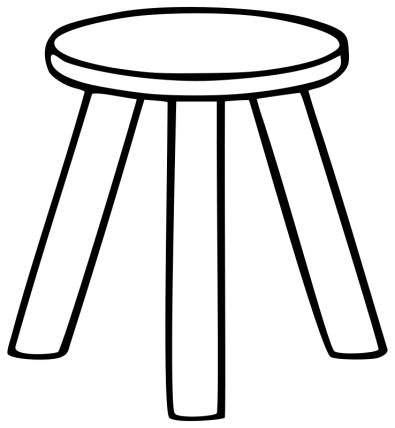 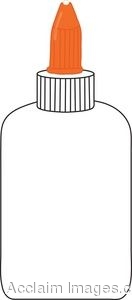 EXAMPLESClaim: Spinach is better for you than chocolate.Complete Argument (Claim + Evidence + Reasoning): Spinach is better for you than chocolate, because chocolate has caffeine, which can have negative effects on health, and spinach is caffeine-free.What Are the Elements of Strong Reasoning?An argument contains strong reasoning if it:Eg, “Wealthy people only care about money.”“Speaks” to the audience, connects to what the audience might care about.EvidenceReasoning Chocolate has caffeine in it, but spinach does not.Too much caffeine is shown to have negative effects on health, so spinach is a healthier choice than chocolate because it’s caffeine-free.